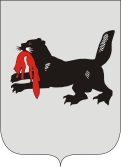 ИРКУТСКАЯ ОБЛАСТЬСЛЮДЯНСКАЯТЕРРИТОРИАЛЬНАЯ ИЗБИРАТЕЛЬНАЯ КОМИССИЯг. СлюдянкаО регистрации Филиппова Станислава Анатольевичакандидатом в депутаты Думы Маритуйского сельского поселенияСлюдянского районаПроверив соответствие порядка выдвижения гражданина Российской Федерации Филиппова Станислава Анатольевича кандидатом в депутаты Думы Маритуйского сельского поселения Слюдянского района требованиям Закона Иркутской области от 11 ноября 2011 года № 116-ОЗ «О муниципальных выборах в Иркутской области» (далее – Закон) и представленные для регистрации кандидата документы, в соответствии с пунктом 3 части 4 статьи 32, частью 2 статьи 34, частью 1 статьи 62 указанного Закона, Слюдянская территориальная избирательная комиссияРЕШИЛА:1. Зарегистрировать кандидатом в депутаты Думы Маритуйского сельского поселения Слюдянского района Филиппова Станислава Анатольевича, гражданина Российской Федерации, дата рождения – 10 января 1981 г., главу крестьянского (фермерского) хозяйства, проживающего в г. Иркутске, выдвинутого избирательным объединением Иркутским региональным отделением Партии СПРАВЕДЛИВАЯ РОССИЯ, «03» августа 2017 года в 16 часов 48 минут.2. Выдать Филиппову Станиславу Анатольевичу удостоверение установленного образца.3. Направить копию решения в газету «Славное море», а также разместить на интернет - странице Слюдянской территориальной избирательной комиссии на сайте администрации муниципального образования Слюдянский район.Председатель комиссии                      		           	Г.К. КотовщиковСекретарь комиссии                                                                  Н.Л. ТитоваР Е Ш Е Н И ЕР Е Ш Е Н И Е03 августа 2017 года№ 43/332 